Professional Experience:  In addition to jobs held, please list relevant professional non-paid, volunteer and/or leadership positions or experiences.    Please list family members who have participated in a U.S. government-sponsored exchange program in the United States.  (Continue on additional sheets of paper, if necessary)Please list any family members who are currently applying to participate in a 2019 or 2020 U.S. government-sponsored exchange program in the United States.  (Continue on additional sheets of paper, if necessary)Community College Initiative Program Application Certification StatementCertification:  I certify that I completed this application myself, that the information given in this application is complete and accurate, and that I have carefully read and understand it.I understand that program administrators reserve the right to verify all the information listed in the application.  I understand that giving false or misleading information in the application will eliminate me from the competition or cause my dismissal from the Community College Initiative Program.Also, I acknowledge that I am aware of the following program requirements:I must follow all program rules and regulations and observe all the laws of the United States during my stay there.At the end of the academic year program, I will return to my home country and fulfill a two-year, home country residency requirement in compliance with the terms of my J-visa.  I understand that I may not extend my program dates.The health benefits coverage provided to me during my travels is intended only for emergencies and does not cover pre-existing or dental conditions.My spouse, children, other relatives or individuals are not permitted to accompany me to the United States on the program._________________________________		________________________________________Signature of applicant					Date (month/day/year)Community College Initiative Program	Student Application 2019-2020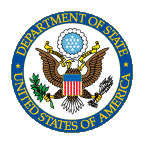 Community College Initiative Program	Student Application 2019-2020Community College Initiative Program	Student Application 2019-2020Community College Initiative Program	Student Application 2019-2020Community College Initiative Program	Student Application 2019-2020Personal InformationPersonal InformationPersonal InformationPersonal InformationPersonal InformationName of applicant as indicated on passport if passport is already issued. Please type or print. ______________________________         _________________________           ________________________________SURNAME/FAMILY NAME                            First/Given Name                                      Middle Name(s)(write in all capital letters)            Name of applicant as indicated on passport if passport is already issued. Please type or print. ______________________________         _________________________           ________________________________SURNAME/FAMILY NAME                            First/Given Name                                      Middle Name(s)(write in all capital letters)            Name of applicant as indicated on passport if passport is already issued. Please type or print. ______________________________         _________________________           ________________________________SURNAME/FAMILY NAME                            First/Given Name                                      Middle Name(s)(write in all capital letters)            Name of applicant as indicated on passport if passport is already issued. Please type or print. ______________________________         _________________________           ________________________________SURNAME/FAMILY NAME                            First/Given Name                                      Middle Name(s)(write in all capital letters)            Name of applicant as indicated on passport if passport is already issued. Please type or print. ______________________________         _________________________           ________________________________SURNAME/FAMILY NAME                            First/Given Name                                      Middle Name(s)(write in all capital letters)            Home Address:Street and number: City: State/province:Postal code:Country:Home Address:Street and number: City: State/province:Postal code:Country:Home Address:Street and number: City: State/province:Postal code:Country:Home Phone:Home Phone:Home Phone:Home Address:Street and number: City: State/province:Postal code:Country:Home Address:Street and number: City: State/province:Postal code:Country:Home Address:Street and number: City: State/province:Postal code:Country:Mobile Phone:Mobile Phone:Mobile Phone:Home Address:Street and number: City: State/province:Postal code:Country:Home Address:Street and number: City: State/province:Postal code:Country:Home Address:Street and number: City: State/province:Postal code:Country:E-mail:E-mail:E-mail:Home Address:Street and number: City: State/province:Postal code:Country:Home Address:Street and number: City: State/province:Postal code:Country:Home Address:Street and number: City: State/province:Postal code:Country:Location where you currently live:Location where you currently live:Location where you currently live:Home Address:Street and number: City: State/province:Postal code:Country:Home Address:Street and number: City: State/province:Postal code:Country:Home Address:Street and number: City: State/province:Postal code:Country:  Federal Capital      Other City/Tow      Major City  Rural Area  Major City  Rural AreaGender:  Male         Female     NonconformingMarital status:  Single  MarriedDo you have a passport?    Yes  NoDate of birth (month/day/year):Month of birth:Day of birth:Year of birth:Date of birth (month/day/year):Month of birth:Day of birth:Year of birth:Date of birth (month/day/year):Month of birth:Day of birth:Year of birth:Country/Countries of citizenship:Country/Countries of permanent residence:Country/Countries of citizenship:Country/Countries of permanent residence:Country/Countries of citizenship:Country/Countries of permanent residence:Place of birth (city or town and country, as listed in passport, if available):City of birth:Country:Place of birth (city or town and country, as listed in passport, if available):City of birth:Country:Place of birth (city or town and country, as listed in passport, if available):City of birth:Country:Are you currently a student?                  Yes        NoIf yes, what is the course of study you are pursuing?Are you enrolled in a degree program?     Yes        No 
Please list the name of the degree:How many years toward the degree have you completed?Name of college/institution where you are enrolled:Date you anticipate completing your degree:Are you currently a student?                  Yes        NoIf yes, what is the course of study you are pursuing?Are you enrolled in a degree program?     Yes        No 
Please list the name of the degree:How many years toward the degree have you completed?Name of college/institution where you are enrolled:Date you anticipate completing your degree:Are you currently a student?                  Yes        NoIf yes, what is the course of study you are pursuing?Are you enrolled in a degree program?     Yes        No 
Please list the name of the degree:How many years toward the degree have you completed?Name of college/institution where you are enrolled:Date you anticipate completing your degree:What is the highest educational degree you have completed?  Please list the degree and the number of years of postsecondary of study.What is the highest educational degree you have completed?  Please list the degree and the number of years of postsecondary of study.What is the highest educational degree you have completed?  Please list the degree and the number of years of postsecondary of study.Have you participated in any U.S. government exchange program?             Yes           No          If yes, give name of the program:Duration of the program :                                                                       Year you participated:Have you participated in any U.S. government exchange program?             Yes           No          If yes, give name of the program:Duration of the program :                                                                       Year you participated:Have you participated in any U.S. government exchange program?             Yes           No          If yes, give name of the program:Duration of the program :                                                                       Year you participated:Have you participated in any U.S. government exchange program?             Yes           No          If yes, give name of the program:Duration of the program :                                                                       Year you participated:Have you participated in any U.S. government exchange program?             Yes           No          If yes, give name of the program:Duration of the program :                                                                       Year you participated:Have you participated in any U.S. government exchange program?             Yes           No          If yes, give name of the program:Duration of the program :                                                                       Year you participated:Your proposed Field of Study during the Community College Initiative Program:  Applicants must apply in only 1 field of study.  Select your preferred field of study from the options below. Then, select 2 or 3 concentration areas in that same field of study and note the order of your preference.Your proposed Field of Study during the Community College Initiative Program:  Applicants must apply in only 1 field of study.  Select your preferred field of study from the options below. Then, select 2 or 3 concentration areas in that same field of study and note the order of your preference.Your proposed Field of Study during the Community College Initiative Program:  Applicants must apply in only 1 field of study.  Select your preferred field of study from the options below. Then, select 2 or 3 concentration areas in that same field of study and note the order of your preference.Your proposed Field of Study during the Community College Initiative Program:  Applicants must apply in only 1 field of study.  Select your preferred field of study from the options below. Then, select 2 or 3 concentration areas in that same field of study and note the order of your preference.Your proposed Field of Study during the Community College Initiative Program:  Applicants must apply in only 1 field of study.  Select your preferred field of study from the options below. Then, select 2 or 3 concentration areas in that same field of study and note the order of your preference.Your proposed Field of Study during the Community College Initiative Program:  Applicants must apply in only 1 field of study.  Select your preferred field of study from the options below. Then, select 2 or 3 concentration areas in that same field of study and note the order of your preference.Field of Study (check 1):Concentration Area (check 2 or 3):Concentration Area (check 2 or 3):Rank Order Preference (1 is highest, 3 is lowest)Rank Order Preference (1 is highest, 3 is lowest)Rank Order Preference (1 is highest, 3 is lowest)AgricultureAgribusiness Agribusiness 123AgricultureAgricultural Geospatial Technology Agricultural Geospatial Technology 123AgricultureAgricultural Production Management Agricultural Production Management 123AgricultureAnimal ScienceAnimal Science123AgricultureAquaponics, Aquaculture and/or HydroponicsAquaponics, Aquaculture and/or Hydroponics123AgricultureEnvironmental Horticulture and ConservationEnvironmental Horticulture and Conservation123AgricultureParks and Natural Resources Parks and Natural Resources 123AgricultureSmall Scale Food ProductionSmall Scale Food Production123AgricultureSustainable Agriculture Sustainable Agriculture 123Applied EngineeringArchitecture Architecture 123Applied EngineeringAutomotive Technology Automotive Technology 123Applied EngineeringComputer Aided Design Computer Aided Design 123Applied EngineeringConstruction Management  Construction Management  123Applied EngineeringElectro Mechanical TechnologyElectro Mechanical Technology123Applied EngineeringElectrical Systems Maintenance Electrical Systems Maintenance 123Applied EngineeringElectrical TechnologyElectrical Technology123Applied EngineeringElectricity and Electronics TechnologyElectricity and Electronics Technology123Applied EngineeringHeating Ventilation and Air Conditioning Heating Ventilation and Air Conditioning 123Applied EngineeringMachine Repair: Automated SystemsMachine Repair: Automated Systems123Applied EngineeringManufacturing Technology Manufacturing Technology 123Applied EngineeringMechatronics Mechatronics 123Applied EngineeringRobotics Robotics 123Applied EngineeringWeldingWelding123Business Management and AdministrationBanking and FinanceAccounting 123Business Management and AdministrationBanking and FinanceBanking 123Business Management and AdministrationBanking and FinanceBookkeeping123Business Management and AdministrationEntrepreneurshipBusiness Planning 123Business Management and AdministrationEntrepreneurshipEntrepreneurship123Business Management and AdministrationEntrepreneurshipSmall Business Management123Business Management and AdministrationMarketing and Public RelationsCustomer Service 123Business Management and AdministrationMarketing and Public RelationsMarketing 123Business Management and AdministrationMarketing and Public RelationsPromotions and Public Relations 123Business Management and AdministrationMarketing and Public RelationsSocial Media Marketing123Business Management and AdministrationManagement and AdministrationAdministrative Professional 123Business Management and AdministrationManagement and AdministrationBusiness Management 123Business Management and AdministrationManagement and AdministrationBusiness Operations Support Services123Business Management and AdministrationManagement and AdministrationHuman Resources 123Business Management and AdministrationManagement and AdministrationInternational/Global Business123Business Management and AdministrationManagement and AdministrationLeadership Development 123Business Management and AdministrationManagement and AdministrationLogistics and Global Supply Chain Mngmt123Business Management and AdministrationManagement and AdministrationManufacturing 123Business Management and AdministrationManagement and AdministrationOrganizational Leadership 123Business Management and AdministrationManagement and AdministrationProject Management 123Your proposed Field of Study during the Community College Initiative Program:  Applicants must apply in only 1 field of study.  Select your preferred field of study from the options below. Then, select 2 or 3 concentration areas in that same field of study and note the order of your preference.Your proposed Field of Study during the Community College Initiative Program:  Applicants must apply in only 1 field of study.  Select your preferred field of study from the options below. Then, select 2 or 3 concentration areas in that same field of study and note the order of your preference.Your proposed Field of Study during the Community College Initiative Program:  Applicants must apply in only 1 field of study.  Select your preferred field of study from the options below. Then, select 2 or 3 concentration areas in that same field of study and note the order of your preference.Your proposed Field of Study during the Community College Initiative Program:  Applicants must apply in only 1 field of study.  Select your preferred field of study from the options below. Then, select 2 or 3 concentration areas in that same field of study and note the order of your preference.Your proposed Field of Study during the Community College Initiative Program:  Applicants must apply in only 1 field of study.  Select your preferred field of study from the options below. Then, select 2 or 3 concentration areas in that same field of study and note the order of your preference.Your proposed Field of Study during the Community College Initiative Program:  Applicants must apply in only 1 field of study.  Select your preferred field of study from the options below. Then, select 2 or 3 concentration areas in that same field of study and note the order of your preference.Field of Study (check 1):Concentration Area (check 2 or 3):Concentration Area (check 2 or 3):Rank Order Preference (1 is highest, 3 is lowest)Rank Order Preference (1 is highest, 3 is lowest)Rank Order Preference (1 is highest, 3 is lowest)Early Childhood EducationAdministration of an ECE CenterAdministration of an ECE Center123Early Childhood EducationEarly and School-Age Care SpecialistEarly and School-Age Care Specialist123Early Childhood EducationEarly Childhood Education Early Childhood Education 123Early Childhood EducationSpecial EducationSpecial Education123Information TechnologyComputer Information Systems (CIS)/Computer Science (CS)Computer Information Systems (CIS)/Computer Science (CS)123Information TechnologyComputer Internetworking Technologies (CIT)Computer Internetworking Technologies (CIT)123Information TechnologyGeographic Information Systems (GIS)Geographic Information Systems (GIS)123Information TechnologyIT Technician: Desktop Support, Computer Support, Network TechnicianIT Technician: Desktop Support, Computer Support, Network Technician123MediaDigital Media/AnimationDigital Media/Animation123MediaFilm Studies/ Motion Picture/ TelevisionFilm Studies/ Motion Picture/ Television123MediaGraphic DesignGraphic Design123MediaJournalismJournalism123MediaPublic & Media RelationsPublic & Media Relations123MediaSocial Media MarketingSocial Media Marketing123MediaWeb DesignWeb Design123MediaWeb DevelopmentWeb Development123Public SafetyFire Sciences, Protection and SafetyFire Sciences, Protection and Safety123Public SafetyEmergency Services  Emergency Services  123Tourism and Hospitality ManagementHospitality and Hotel ManagementHospitality and Hotel Management123Tourism and Hospitality ManagementCulinary Arts and Restaurant ManagementCulinary Arts and Restaurant Management123Tourism and Hospitality ManagementMeeting, Event, and Exhibition PlanningMeeting, Event, and Exhibition Planning123Tourism and Hospitality ManagementTourismTourism123To pursue certificates in a field of study, you will likely be required to repeat entry-level courses you have taken in your home country to meet prerequisite requirements for the certificate.  A certificate in the selected subfield is not guaranteed. Official copies of any post-secondary transcripts and course syllabi or other documentation of course content and your performance may be considered for evaluating if you have already satisfied the prerequisite requirements, but this process requires precise documentation and is not guaranteed.Knowledge of Languages:  Rate yourself Excellent, Good, Fair, or Poor.  Include all languages that you speak or have studied, including English.  List your native language first.Language proficiency If you have taken any standardized test of English language proficiency (for example TOEFL, TOEIC, IELTS) please list the test taken, give the results, and provide a copy of the test results.Test Taken:                                                 Date Taken:                                 Results (also attach copy):  To pursue certificates in a field of study, you will likely be required to repeat entry-level courses you have taken in your home country to meet prerequisite requirements for the certificate.  A certificate in the selected subfield is not guaranteed. Official copies of any post-secondary transcripts and course syllabi or other documentation of course content and your performance may be considered for evaluating if you have already satisfied the prerequisite requirements, but this process requires precise documentation and is not guaranteed.Knowledge of Languages:  Rate yourself Excellent, Good, Fair, or Poor.  Include all languages that you speak or have studied, including English.  List your native language first.Language proficiency If you have taken any standardized test of English language proficiency (for example TOEFL, TOEIC, IELTS) please list the test taken, give the results, and provide a copy of the test results.Test Taken:                                                 Date Taken:                                 Results (also attach copy):  To pursue certificates in a field of study, you will likely be required to repeat entry-level courses you have taken in your home country to meet prerequisite requirements for the certificate.  A certificate in the selected subfield is not guaranteed. Official copies of any post-secondary transcripts and course syllabi or other documentation of course content and your performance may be considered for evaluating if you have already satisfied the prerequisite requirements, but this process requires precise documentation and is not guaranteed.Knowledge of Languages:  Rate yourself Excellent, Good, Fair, or Poor.  Include all languages that you speak or have studied, including English.  List your native language first.Language proficiency If you have taken any standardized test of English language proficiency (for example TOEFL, TOEIC, IELTS) please list the test taken, give the results, and provide a copy of the test results.Test Taken:                                                 Date Taken:                                 Results (also attach copy):  To pursue certificates in a field of study, you will likely be required to repeat entry-level courses you have taken in your home country to meet prerequisite requirements for the certificate.  A certificate in the selected subfield is not guaranteed. Official copies of any post-secondary transcripts and course syllabi or other documentation of course content and your performance may be considered for evaluating if you have already satisfied the prerequisite requirements, but this process requires precise documentation and is not guaranteed.Knowledge of Languages:  Rate yourself Excellent, Good, Fair, or Poor.  Include all languages that you speak or have studied, including English.  List your native language first.Language proficiency If you have taken any standardized test of English language proficiency (for example TOEFL, TOEIC, IELTS) please list the test taken, give the results, and provide a copy of the test results.Test Taken:                                                 Date Taken:                                 Results (also attach copy):  To pursue certificates in a field of study, you will likely be required to repeat entry-level courses you have taken in your home country to meet prerequisite requirements for the certificate.  A certificate in the selected subfield is not guaranteed. Official copies of any post-secondary transcripts and course syllabi or other documentation of course content and your performance may be considered for evaluating if you have already satisfied the prerequisite requirements, but this process requires precise documentation and is not guaranteed.Knowledge of Languages:  Rate yourself Excellent, Good, Fair, or Poor.  Include all languages that you speak or have studied, including English.  List your native language first.Language proficiency If you have taken any standardized test of English language proficiency (for example TOEFL, TOEIC, IELTS) please list the test taken, give the results, and provide a copy of the test results.Test Taken:                                                 Date Taken:                                 Results (also attach copy):  To pursue certificates in a field of study, you will likely be required to repeat entry-level courses you have taken in your home country to meet prerequisite requirements for the certificate.  A certificate in the selected subfield is not guaranteed. Official copies of any post-secondary transcripts and course syllabi or other documentation of course content and your performance may be considered for evaluating if you have already satisfied the prerequisite requirements, but this process requires precise documentation and is not guaranteed.Knowledge of Languages:  Rate yourself Excellent, Good, Fair, or Poor.  Include all languages that you speak or have studied, including English.  List your native language first.Language proficiency If you have taken any standardized test of English language proficiency (for example TOEFL, TOEIC, IELTS) please list the test taken, give the results, and provide a copy of the test results.Test Taken:                                                 Date Taken:                                 Results (also attach copy):  To pursue certificates in a field of study, you will likely be required to repeat entry-level courses you have taken in your home country to meet prerequisite requirements for the certificate.  A certificate in the selected subfield is not guaranteed. Official copies of any post-secondary transcripts and course syllabi or other documentation of course content and your performance may be considered for evaluating if you have already satisfied the prerequisite requirements, but this process requires precise documentation and is not guaranteed.Knowledge of Languages:  Rate yourself Excellent, Good, Fair, or Poor.  Include all languages that you speak or have studied, including English.  List your native language first.Language proficiency If you have taken any standardized test of English language proficiency (for example TOEFL, TOEIC, IELTS) please list the test taken, give the results, and provide a copy of the test results.Test Taken:                                                 Date Taken:                                 Results (also attach copy):  To pursue certificates in a field of study, you will likely be required to repeat entry-level courses you have taken in your home country to meet prerequisite requirements for the certificate.  A certificate in the selected subfield is not guaranteed. Official copies of any post-secondary transcripts and course syllabi or other documentation of course content and your performance may be considered for evaluating if you have already satisfied the prerequisite requirements, but this process requires precise documentation and is not guaranteed.Knowledge of Languages:  Rate yourself Excellent, Good, Fair, or Poor.  Include all languages that you speak or have studied, including English.  List your native language first.Language proficiency If you have taken any standardized test of English language proficiency (for example TOEFL, TOEIC, IELTS) please list the test taken, give the results, and provide a copy of the test results.Test Taken:                                                 Date Taken:                                 Results (also attach copy):  Background InformationEducational History.  Please list educational institutions that you are currently attending or have attended with the most recent listed first.  Please attach a translated and certified copy of your transcripts for any institution from which you received a certificate, diploma, or degree.Work Experience:  Are you currently employed?                  Yes              No List jobs held, begin with current or most recent employment. (Continue on additional sheets of paper, if necessary)    PositionDateFrom:(Month/
Year)Date To:(Month/
Year)ResponsibilitiesIf you have traveled or lived in any country other than your own, indicate the places where you traveled, the dates of that travel (month and year), and the purpose of the travel.  (Continue on additional sheets of paper, if necessary)Below, provide the names, addresses and telephone numbers of individuals to be notified in case of an emergency.Name of individualRelationshipName of programProgram datesName of individualRelationshipName of programProgram datesEssays.  Please type or write neatly on separate sheets of paper.Essay #1:  Within your proposed field of study, what do you want to study?  Please describe in detail your specific concentration areas of interest within your field of study.  (Your response should be a minimum of 250 words.  Your response helps us to match your interests with college programs.)Essay #2:  Please describe your related experience within this field of study.  How would this program of study build on your past education, training, and/or experience?  If you are new to this field, why did you choose this field?  (Your response should be a minimum of 250 words.  Your response helps us to match your interests with college programs.)Essay #3:  The CCI Program focuses on five pillars:  academics, cultural exchange, service learning, internships, and leadership and action planning.  How will you benefit from participating in a holistic program where every pillar has equal importance? Essay #4:  Please describe your short term goals that you want to accomplish in each of the following areas.  These goals will help you to maximize your experiences during the program.  (Your response should be a minimum of 150 words for each area.)Preparation goals (prior to participating in the program):Professional and/or educational goals:Personal development goals:Learning about U.S. culture and sharing your culture with others:Essay #5:  Please describe your long-term goals that you want to accomplish in the first few months upon returning home after the CCI Program.  (Your response should be a minimum of 150 words for each area.)Professional and/or educational goals:Personal development goals:Sharing what you have learned and giving back to your local community after the CCI Program:How will the five pillars of the CCI Program and your short term goals help you to achieve your long-term goals?  Essay #6:  a.)  What are three leadership traits or characteristics that are important to you?   b.)  Give an example of a time that you demonstrated at least one of these traits and improved a situation.Essay #7:  Please describe a problem or challenging situation in your educational, professional, or personal life and describe how you resolved it and what you learned from this situation.  How did you demonstrate flexibility during this challenging time? Essay #8:  The CCI Program is an intensive program with high expectations.  Describe a time when you have demonstrated the ability to go above and beyond general requirements.  What will you contribute to your CCI community that will create an environment where everyone will strive for excellence and try to maximize their opportunities? 